Администрация муниципального образования «Город Астрахань»РАСПОРЯЖЕНИЕ27октября 2021 года № 1880-р«Об утверждении Плана проведения проверок подведомственных учреждений в целях осуществления ведомственного контроля за соблюдением трудового законодательства и иных нормативных правовых актов, содержащих нормы трудового права на 2022 год»В соответствии со статьей 353.1 Трудового кодекса Российской Федерации, Законом Астраханской области «О порядке и условиях осуществления исполнительными органами государственной власти Астраханской области и органами местного самоуправления муниципальных образований Астраханской области ведомственного контроля за соблюдением трудового законодательства и иных нормативных правовых актов, содержащих нормы трудового права, в подведомственных им организациях», Уставом муниципального образования «Город Астрахань», постановлением администрации муниципального образования «Город Астрахань» от 29.12.2017 № 5995 «Об организации ведомственного контроля за соблюдением трудового законодательства и иных нормативных правовых актов, содержащих нормы трудового права в подведомственных организациях администрации муниципального образования «Город Астрахань», с изменениями, внесенными постановлением администрации муниципального образования «Город Астрахань» от 24.12.2018 № 684:1. Утвердить	прилагаемый План проведения проверокподведомственных учреждений в целях осуществления ведомственного контроля за соблюдением трудового законодательства и иных нормативных правовых актов, содержащих нормы трудового права на 2022 год.2. Управлению информационной политики администрации муниципального образования «Город Астрахань» разместить настоящее распоряжение администрации муниципального образования «Город Астрахань» на официальном сайте администрации муниципального образования «Город Астрахань».3. Контроль за исполнением настоящего распоряжения администрации муниципального образования «Город Астрахань» возложить на начальника управления делами администрации муниципального образования «Город Астрахань».Глава муниципального образования «Город Астрахань» М.Н. Пермякова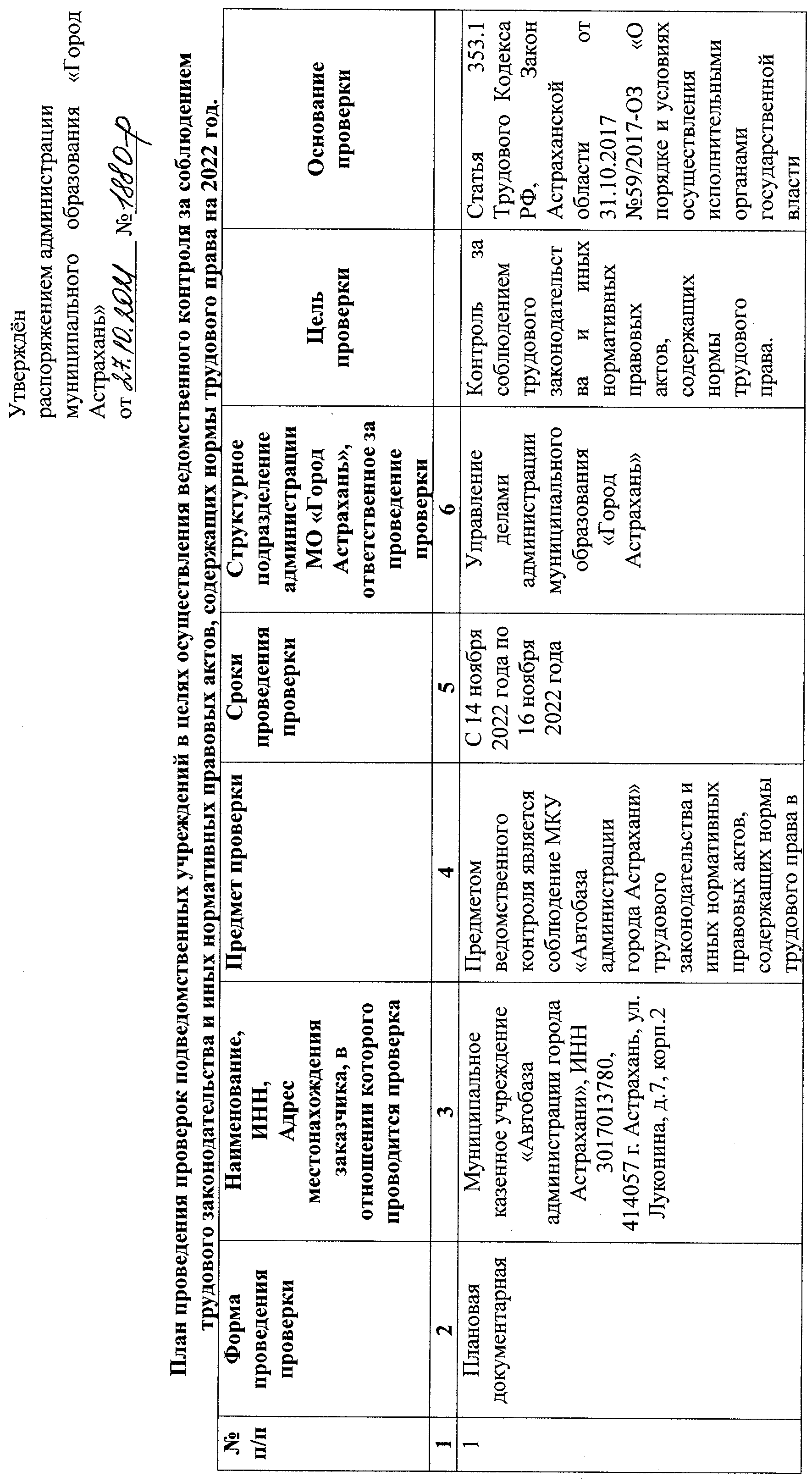 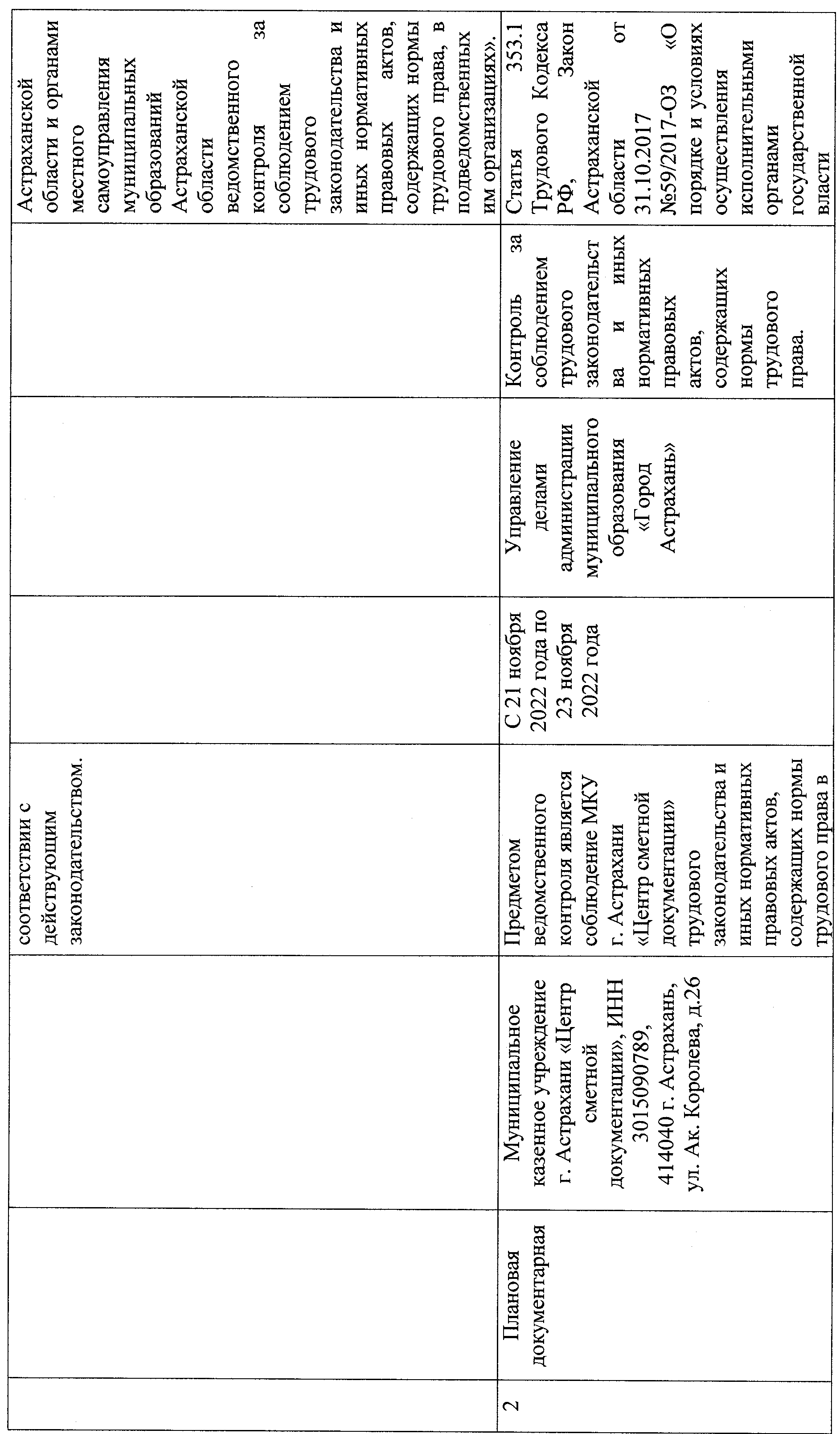 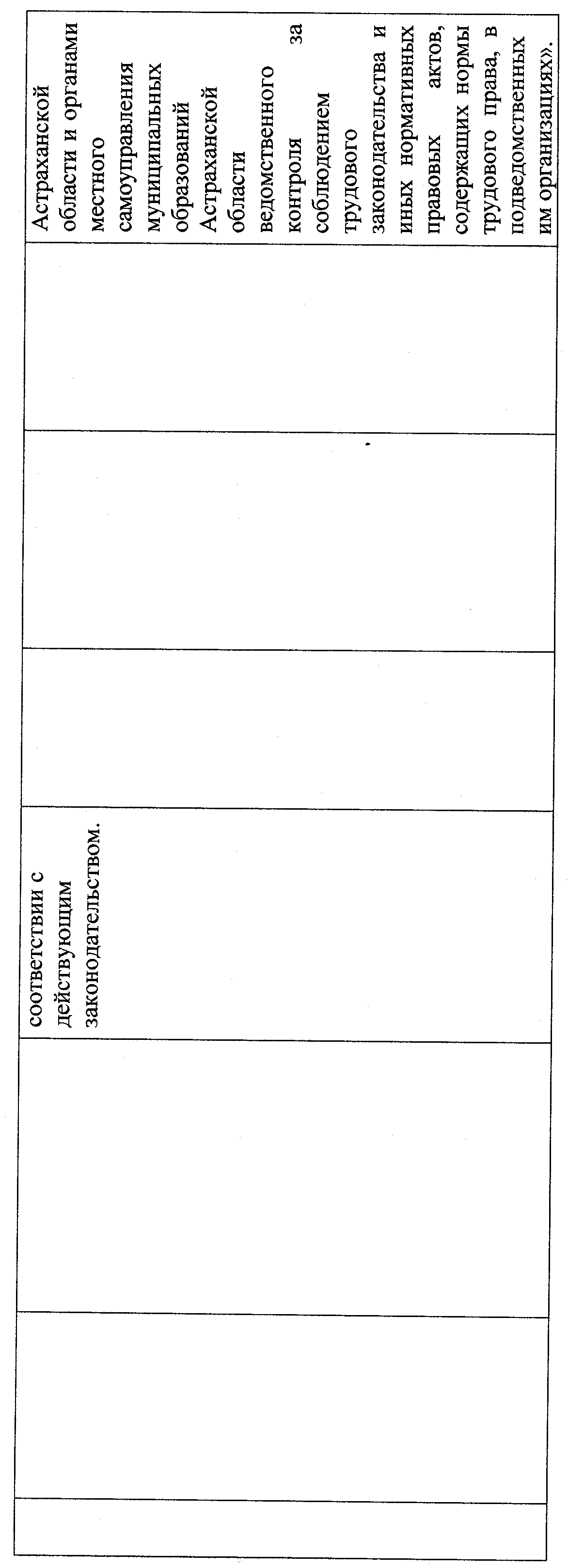 